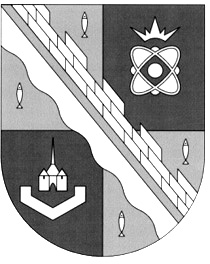 СОВЕТ ДЕПУТАТОВ МУНИЦИПАЛЬНОГО ОБРАЗОВАНИЯСОСНОВОБОРСКИЙ ГОРОДСКОЙ ОКРУГ ЛЕНИНГРАДСКОЙ ОБЛАСТИ(ВТОРОЙ СОЗЫВ)Р Е Ш Е Н И Еот 25.06.2014 г.  № 57==========================================================С учетом изменений и дополнений, внесенных:- решением совета депутатов от 27 января 2016 года № 12==========================================================В целях реализации положений части 2 статьи 575 Гражданского кодекса Российской Федерации, статьи 12.1 Федерального закона от 25 декабря 2008 года       № 273-ФЗ «О противодействии коррупции», статьи 14 Федерального закона от 2 марта 2007 года № 25-ФЗ «О муниципальной службе в Российской Федерации», статьи 349.2 Трудового кодекса Российской Федерации и постановления Правительства Российской Федерации от 09.01.2014 № 10 «О порядке сообщения отдельными категориями лиц о получении подарка в связи с их должностным положением или исполнением ими служебных (должностных) обязанностей, сдачи и оценки подарка, реализации (выкупа) и зачисления средств, вырученных от его реализации»: 1. Утвердить прилагаемое Положение о сообщении лицами, замещающими муниципальные должности, муниципальными  служащими органов местного самоуправления муниципального образования Сосновоборский городской округ Ленинградской области о получении подарка в связи с их служебной деятельностью, порядке сдачи и оценки подарка, реализации (выкупе) и зачисления средств, вырученных от его реализации (прилагается).2. Рекомендовать главе администрации Сосновоборского городского округа:2.1. образовать комиссию для рассмотрения уведомлений о получении подарков, представляемых и лицами, замещающими муниципальные должности, муниципальными  служащими органов местного самоуправления муниципального образования Сосновоборский городской округ Ленинградской области, оценки стоимости подарков, внесения предложений по их реализации.2.2. принять муниципальный правовой акт, регламентирующий регистрацию уведомлений, представляемых муниципальными  служащими и лицами, замещающими муниципальные должности в органах местного самоуправления муниципального образования Сосновоборский городской округ Ленинградской области, о получении подарка в связи с их служебной деятельностью, порядок  приема, учета и хранения подарков, переданных муниципальными  служащими и лицами, замещающими муниципальные должности в  органах местного самоуправления муниципального образования Сосновоборский городской округ Ленинградской области, а также их реализацию либо уничтожение.3. Опубликовать настоящее решение в городской газете «Маяк».Заместитель председателя совета депутатов                                                                  Г.В. Алмазов                                                                                        УТВЕРЖДЕНО:                                                                                          решением совета депутатов   Сосновоборского городского округа                                                                                            в редакции решения                                                                   от 27.01.2016 года № 12                                              ПриложениеПОЛОЖЕНИЕо сообщении лицами, замещающими муниципальные должности и служащими,  замещающими должности муниципальной службы в органах местного самоуправления муниципального образования Сосновоборский городской округ Ленинградской области о получении подарка в связи с протокольными мероприятиями, служебными командировками и другими  официальными мероприятиями, участие в которых  связано с исполнением  ими  служебных (должностных) обязанностей,  сдачи и оценки подарка, реализации (выкупа) и зачисления  средств, вырученных от его реализации1. Настоящее Положение разработано в соответствии с Типовым положением о сообщении отдельными категориями лиц о получении подарка в связи с протокольными мероприятиями, служебными командировками и другими официальными мероприятиями, участие в которых  связано с исполнением  ими  служебных (должностных) обязанностей,  сдачи и оценки подарка, реализации (выкупа) и зачисления  средств, вырученных от его реализации, утвержденным постановлением Правительства Российской Федерации от 09.01.2014 № 10 (с внесенными изменениями от12.10.2015 №1089), и определяет порядок сообщения лицами, замещающими муниципальные должности и служащими,  замещающими должности муниципальной службы   органов местного самоуправления муниципального образования Сосновоборский городской округ Ленинградской области (далее – лица, замещающие муниципальные должности, муниципальные служащие), о получении подарка в связи с протокольными мероприятиями, служебными командировками и другими официальными мероприятиями, участие в которых  связано с исполнением  ими  служебных (должностных) обязанностей,  сдачи и оценки подарка, реализации (выкупа) и зачисления  средств, вырученных от его реализации. 2. Для целей настоящего Положения используются следующие понятия:- подарок, полученный в связи с протокольными мероприятиями, служебными командировками и другими официальными мероприятиями» - подарок, полученный лицом, замещающим муниципальную должность, муниципальным  служащим от физических (юридических) лиц, которые осуществляют дарение исходя из должностного положения одаряемого или исполнения им служебных (должностных) обязанностей, за исключением канцелярских принадлежностей, которые в рамках протокольных мероприятий, служебных командировок и других официальных мероприятий предоставлены каждому участнику указанных мероприятий в целях исполнения им своих служебных (должностных) обязанностей, цветов и ценных подарков, которые вручены в качестве поощрения (награды);«получение подарка в связи с протокольными мероприятиями, служебными командировками и другими официальными мероприятиями, участие в которых  связано с исполнением  ими  служебных (должностных) обязанностей» - получение лицом, замещающим муниципальную должность, муниципальным служащим лично или через посредника от физических (юридических) лиц подарка в связи протокольными мероприятиями, служебными командировками и другими официальными мероприятиями, участие в которых связано с исполнением служебных (должностных) обязанностей в рамках осуществления деятельности, предусмотренной должностной инструкцией, а также в связи с исполнением должностных обязанностей в случаях, установленных федеральными законами и иными правовыми актами, определяющими особенности правового положения и специфику профессиональной служебной деятельности лиц, замещающих муниципальные должности,  и лиц замещающих  должности муниципальной службы.3. Лица, замещающие муниципальные должности и муниципальные  служащие не вправе получать  подарки от физических (юридических) лиц в связи с их должностным положением или исполнением ими  служебных (должностных) обязанностей, за исключением подарков, полученных в связи с протокольными мероприятиями, служебными командировками и другими официальными мероприятиями, участие в которых связано с исполнением ими служебных (должностных) обязанностей.4. Лица, замещающие муниципальные должности, муниципальные служащие в установленном настоящим Положением порядке обязаны уведомлять обо всех случаях получения подарка в связи с  протокольными мероприятиями, служебными командировками и другими мероприятиями, участие в которых связано с исполнением ими служебных (должностных) обязанностей руководителя, представителя нанимателя (работодателя)  органа местного самоуправления,  в котором они проходят службу.5. Уведомление о получении подарка в связи с протокольными мероприятиями, служебными командировками и другими официальными мероприятиями, участие в которых  связано с исполнением служебных (должностных) обязанностей   (далее - уведомление) составленное согласно приложению №1,  представляется не позднее 3-х  рабочих дней со дня получения подарка  в уполномоченный отраслевой (функциональный) орган  «Отдел кадров и спецработы» администрации Сосновоборского городского округа. К уведомлению  прилагаются документы (при их наличии), подтверждающие стоимость подарка (кассовый чек, товарный чек, иной документ об оплате (приобретении) подарка).Если подарок получен во время служебной командировки, уведомление представляется не позднее 3-х  рабочих дней со дня возвращения лица, замещающего муниципальную должность, муниципального служащего, получившего подарок, из служебной командировки.При невозможности подачи уведомления в сроки, указанные в абзацах первом и втором настоящего пункта, по причине, не зависящей от лица, замещающего муниципальную должность, муниципального служащего, оно представляется не позднее следующего дня после ее устранения.6. Уведомление составляется в 2-х  экземплярах, один из которых возвращается лицу, замещающему муниципальную должность, муниципальному служащему, представившему уведомление, с отметкой о регистрации, другой экземпляр  направляется в комиссию, образованную для рассмотрения уведомлений о получении подарков, оценки стоимости подарков, внесения предложений по их реализации (далее - комиссия).7. Подарок, стоимость которого подтверждается документами и превышает 3-х  тысяч рублей либо стоимость которого получившему его лицу, замещающему муниципальную должность, муниципальному служащему неизвестна, сдается в отраслевой (функциональный) орган, уполномоченный правовым актом администрации Сосновоборского городского округа (далее – уполномоченный орган), который  принимает его на хранение по акту приема-передачи (приложение №2),  не позднее 5-ти  рабочих дней со дня регистрации уведомления в соответствующем журнале регистрации (приложение № 5).8. Подарок, полученный лицом, замещающим муниципальную должность, независимо от его стоимости, подлежит передаче на хранение в порядке, предусмотренном пунктом 7 настоящего положения.9. До передачи подарка по акту приема-передачи ответственность согласно законодательству Российской Федерации за утрату или повреждение подарка несет лицо, замещающее муниципальную должность, муниципальный  служащий, получивший подарок.10. В целях принятия к бухгалтерскому учету подарка в порядке, установленном законодательством Российской Федерации, определение его стоимости проводится на основе рыночной цены, действующей на дату принятия к учету подарка, или цены на аналогичную материальную ценность в сопоставимых условиях при необходимости с привлечением комиссии. Сведения о рыночной цене подтверждаются документально, а при невозможности документального подтверждения - экспертным путем. Подарок возвращается сдавшему его лицу, замещающему муниципальную должность, муниципальному  служащему по акту возврата подарка (приложение № 3) в случае, если его стоимость не превышает 3-х  тысяч  рублей.11. Уполномоченный орган обеспечивает включение в предусмотренном порядке принятого к бухгалтерскому учету подарка, стоимость которого превышает 3-х тыс. рублей, в реестр муниципального  имущества.12. Лицо, замещающее муниципальную должность, муниципальный  служащий, сдавший подарок, может его выкупить, направив на имя представителя нанимателя (работодателя), заявление о выкупе подарка (приложение № 4) не позднее двух месяцев со дня сдачи подарка. Копия заявления о выкупе подарка,  с резолюцией на нем  представителя нанимателя (работодателя),  направляется в уполномоченный орган.13. Уполномоченный орган в течение 3 месяцев со дня поступления заявления, указанного в пункте 12  настоящего Положения, организует оценку стоимости подарка для реализации (выкупа) и уведомляет в письменной форме лицо, замещающее муниципальную должность, муниципального служащего, подавшего заявление, о результатах оценки, после чего в течение месяца заявитель выкупает подарок по установленной в результате оценки стоимости или отказывается от выкупа.В случае если в отношении подарка, изготовленного из драгоценных металлов и (или) драгоценных камней, не поступило от лиц, замещающих муниципальные должности, муниципальных служащих заявление, указанное в пункте 12 настоящего Положения, либо в случае отказа указанных лиц от выкупа такого подарка подарок, изготовленный из драгоценных металлов и (или) драгоценных камней, подлежит передач уполномоченным органов федеральное казенное учреждение «Государственное учреждение по формированию Государственного фонда драгоценных металлов и драгоценных камней Российской Федерации, хранению, отпуску и использованию драгоценных металлов и драгоценных камней (Гохран России) при Министерстве финансов Российской Федерации» для зачисления в Государственный фонд драгоценных металлов и драгоценных камней Российской Федерации.14. Подарок, в отношении которого не поступило заявление, указанное в пункте 12 настоящего Положения, или от выкупа которого лицо, замещающее муниципальную должность, муниципальный служащий отказался, может использоваться с учетом заключения комиссии о целесообразности применения подарка для обеспечения деятельности органов местного самоуправления Сосновоборского городского округа.15. В случае нецелесообразности использования подарка руководителем органа местного самоуправления Сосновоборского городского округа  принимается решение о реализации подарка и проведении оценки его стоимости для реализации (выкупа), осуществляемым  уполномоченным органом, посредством проведения торгов в порядке, предусмотренном законодательством Российской Федерации.16. Оценка стоимости подарка для реализации (выкупа), предусмотренная пунктами 13 и 15 настоящего Положения, осуществляется субъектами оценочной деятельности в соответствии с законодательством Российской Федерации об оценочной деятельности.17. В случае, если подарок не выкуплен либо не реализован, руководителем органа местного самоуправления Сосновоборского городского округа  принимается решение о повторной реализации подарка, либо о его безвозмездной передаче на баланс благотворительной организации, или о его уничтожении в соответствии с законодательством Российской Федерации.18. Средства, вырученные от реализации (выкупа) подарка, зачисляются в доход местного бюджета в порядке, установленном бюджетным законодательством Российской Федерации.                                                                                  						                                                                                                Приложение №1                                                                                          к  решению  совета депутатов    		Сосновоборского городского округа                                                                              от 27 января 2016 года № 12УВЕДОМЛЕНИЕ О ПОЛУЧЕНИ ПОДАРКА__________________________________________(наименование органа местного самоуправления)от______________________________________________________________________________________                                                                        (Ф.И.О., занимаемая должность)  Уведомление о получении подарка от «_____» ________________ 20____ г.  Извещаю о получении  _________________________________________(дата получения)подарка(ов) на ________________________________________________________________(указывается наименование протокольного мероприятия, служебной командировки, другого официального мероприятия, участие в которых связано с исполнением служебных (должностных) обязанностей.   Место и дата проведения или сведения о дарителе)Приложение: ____________________________________________________ на ___ листах.(наименование документа)Лицо, представившее уведомление       	_____________ 	 _______________________    (подпись)                      (расшифровка подписи)«__» ___________ 20__ г.Лицо, принявшее уведомление          _____________     ______________________   (подпись)                       (расшифровка подписи)«__» ___________ 20__ г.Регистрационный номер в журнале регистрации уведомлений ___________________  от «__» ____________ 20__ г.--------------------------------<*> Заполняется при наличии документов, подтверждающих стоимость подарка.                                                                                           Приложение № 2                                                                                          к  решению  совета депутатов Сосновоборского городского округа                                                                                от 27 января 2016 года № 12АКТприема-передачи подарка, полученного лицом, замещающим муниципальную должность, муниципальным служащим в связи с протокольными мероприятиями, служебнымикомандировками и другими официальными мероприятиями, участие в которых связано с исполнением им служебных (должностных) обязанностей«__» __________ 20__ г.                                             		                           № _________________________________________________________________________________________________________________________________________________________________(Ф.И.О., должность)передает, а материально ответственное лицо __________________________________________________________________________________________________________________________________________________________(Ф.И.О., должность)принимает подарок, полученный в связи с: _____________________________________________________________________________                                         __________________________________________________________________(указывается мероприятие и дата)_______________________________________________________________________________________________________________________________________________________________________________________________________________________________________Приложение: _____________________________ на ___ листах.(наименование документа)Сдал: 								Принял:_____________________                   		                           _______________________            (Ф.И.О., подпись)	                           			                                               (Ф.И.О., подпись)«_____»____________20___г.                                                                                 «____»______________20____г.--------------------------------<*> Заполняется при наличии документов, подтверждающих стоимость подарка.                                                                                            Приложение № 3                                                                                           к  решению  совета депутатов Сосновоборского городского округа                                                                               от 27 января 2016 года № 12АКТвозврата подарка, полученного по акту приема-передачи подарка от  «__» ________________ 20__ г.   № ______«__» _____________ 20__ г.                                           			№ ________ Материально ответственное лицо _____________________________________________________________________________(Ф.И.О., должность)__________________________________________________________________________________________________________________________________________________________передает подарок, полученный по акту приема-передачи   от «__» ______ 20__ г. № ___, _____________________________________________________________________________(Ф.И.О., должность)__________________________________________________________________________________________________________________________________________________________принимает подарок.Приложение: ___________________________________________ на ________ листах.(наименование документа)Сдал 							 Принял_____________  _______________                   	______________  ____________________            (Ф.И.О., подпись)	                           			                           (Ф.И.О., подпись)--------------------------------<*> Заполняется при наличии документов, подтверждающих стоимость подарка                                                                                          Приложение № 4                                                                                          к  решению  совета депутатов Сосновоборского городского округа                                                                               от 27 января 2016 года № 12                                         __________________________________                                         __________________________________                                    (Должность руководителя органа                                             местного самоуправления)                                         __________________________________                                         __________________________________(Ф.И.О., должность лица, сдавшего подарок)Заявление о выкупе подарка    Информирую Вас о намерении выкупить подарок, полученный мною в связи  с_____________________________________________________________________________                  (указать наименование протокольного мероприятия, служебной командировки, другого официального мероприятия, участие в которых связано с исполнением служебных (должностных) обязанностей,  место и дату его проведения)_______________________________________________________________________________________________________________________________________________________________________________________________________________________________________и переданный на хранение по акту приема-передачи   от «__» __________ 20__ г. № _____. _____________     _______________________(подпись)              (расшифровка подписи)«___» __________ 20__ г.                                                                                 Приложение № 5                                                                                          к  решению  совета депутатов Сосновоборского городского округа                                                                               от 27 января 2016 года № 12ЖУРНАЛрегистрации уведомлений о получении подарков 
в _____________________________________________________________________(наименование органа местного самоуправления)В этом журнале пронумеровано и прошнуровано:(________) ____________________________ страниц.                                (прописью)__________________________ _	 ___________ 	____________________(должность руководителя ОМСУ)        	    (подпись)                           	 (Ф.И.О.)М.П.«____» ________________ 20___ г._____________________________Примечания:* Столбец 7 заполняется при наличии документов, подтверждающих стоимость подарка.** Столбец 8 заполняется при принятии подарка на ответственное хранение«Об утверждении Положения о сообщении лицами, замещающими муниципальные должности и служащими,  замещающими должности муниципальной службы в органах местного самоуправления муниципального образования Сосновоборский городской округ Ленинградской области о получении подарка в связи с протокольными мероприятиями, служебными командировками и другими  официальными мероприятиями, участие в которых  связано с исполнением  ими  служебных (должностных) обязанностей,  сдачи и оценки подарка, реализации (выкупа) и зачисления  средств, вырученных от его реализации»Наименование подаркаХарактеристика подарка, его описаниеКоличество предметовСтоимость в рублях <*>1.2.3.Итого:Наименование подаркаХарактеристика подарка, его описаниеКоличество предметовСтоимость в рублях <*>1.2.3.Итого:Наименование подаркаХарактеристика подарка, его описаниеКоличество предметовСтоимость в рублях <*>1.2.3.Итого:УведомлениеФ.И.О.,замещаемая должность одаряемогоДата и обстоятельства даренияХарактеристика подаркаХарактеристика подаркаХарактеристика подаркаХарактеристика подаркаМесто хранения**УведомлениеФ.И.О.,замещаемая должность одаряемогоДата и обстоятельства даренияНаименованиеописаниеколичество предметовстоимость*Место хранения**12345678